MEMORANDUM  DEPARTMENT OF TRANSPORTATIONProject Development Branch(303)757-9040FAX (303)757-9868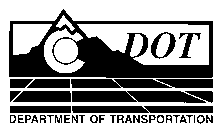 DATE:	February 3, 2011TO:	All Holders of Standard Special Provisions	FROM:	Larry Brinck, Standards and Specifications EngineerSUBJECT:	Revision of Sections 627 and 708, Pavement Marking with Waterborne Paint and 	Low VOC Solvent Base PaintEffective this date, our unit is issuing a revised version of the standard special provision, Revision of Sections 627 and 708, Pavement Marking with Waterborne Paint and Low VOC Solvent Base Paint.   This revised standard special is 4 pages long.  It replaces and makes obsolete the current version, which is dated April 30, 2009.    It should be used in projects having pavement marking paint, beginning with projects that are advertised on or after March 3, 2011.  Please feel free, however, to include it projects advertised before this date.   The modifications contained in this revision add the requirements for high build acrylic waterborne paint and clarify the table for waterborne requirements.Those of you who keep books of Standard Special Provisions should replace the now obsolete version with this revised version.  For your convenience, this and other standard special provisions issued this date will be available in one place at:http://www.coloradodot.info/business/designsupport/construction-specifications/2005-construction-specs/recently-issued-specs	     In addition, we are including a new Index of Standard Special Provisions, which is also effective this date.If you have any questions or comments, please contact this unit.LB/msAttachmentsDistribution: Per distribution list